Huśtawka wahadłowa „bocianie gniazdo”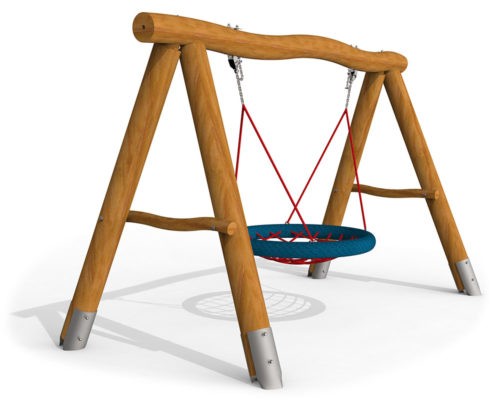 Wymiary:Długość: 3,6mSzerokość: 1,76mWysokość: 2,2 mStrefa bezpieczeństwa: 6,6m x 2,5mPodane elementy małej architektury oraz ich producenci są urządzeniami przykładowymi. Istnieje możliwość zmiany urządzeń na inne, nie gorsze niż wskazane w dokumentacji o parametrach zbliżonych i akceptowalnych przez Zamawiającego.